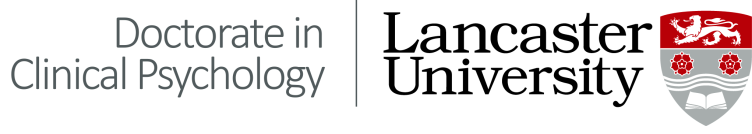 PROFESSIONAL ISSUES ASSIGNMENT PROPOSAL FORMTrainee number___________________________________________________Proposed professional issues assignment title_________________________________________________________________________________________________________________________________________________________________________________Brief summary of proposed assignment content (max 200 words)________________________________________________________________________________________________________________________________________________________________________________________________________________________________________________________________________________________________________________________________________________________________________________________________________________________________________________________________________________________________________________________________________________________________________________________________